②２段階　４学年４年○組○○グループ　　　　　　　　　　　　　　　　　　　　　　指導者（○○　○○）※記号等について期月(目安時数)題　材（時数140ｈ）【教科書掲載ページ】題　材（時数140ｈ）【教科書掲載ページ】反省・改善点期月(目安時数)教科別の指導（70ｈ）各教科等を合わせた指導（70ｈ）反省・改善点１学期（２４ｈ　２４ｈ）４６６・前年度の復習（４ｈ）※子どもが確実に分かることを確認。前年度の教材を使うと安心感が高まる。・1学期のまとめ（４ｈ）※教師との信頼関係の形成を重視する。１学期（２４ｈ　２４ｈ）５６６・前年度の復習（４ｈ）※子どもが確実に分かることを確認。前年度の教材を使うと安心感が高まる。・1学期のまとめ（４ｈ）※教師との信頼関係の形成を重視する。１学期（２４ｈ　２４ｈ）６８８・前年度の復習（４ｈ）※子どもが確実に分かることを確認。前年度の教材を使うと安心感が高まる。・1学期のまとめ（４ｈ）※教師との信頼関係の形成を重視する。１学期（２４ｈ　２４ｈ）７４４・前年度の復習（４ｈ）※子どもが確実に分かることを確認。前年度の教材を使うと安心感が高まる。・1学期のまとめ（４ｈ）※教師との信頼関係の形成を重視する。２学期（２８ｈ　２８ｈ）９８８・1学期の復習（３ｈ）２学期（２８ｈ　２８ｈ）10８８・1学期の復習（３ｈ）11６６・２学期のまとめ（２ｈ）12６６・２学期のまとめ（２ｈ）　　３学期（１８ｈ　１８ｈ）１６６・２学期の復習（２ｈ）・１年間のまとめ（３ｈ）　※これまでの教材を復習する。　　３学期（１８ｈ　１８ｈ）２８８・２学期の復習（２ｈ）・１年間のまとめ（３ｈ）　※これまでの教材を復習する。　　３学期（１８ｈ　１８ｈ）３４４・２学期の復習（２ｈ）・１年間のまとめ（３ｈ）　※これまでの教材を復習する。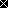 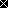 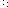 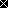 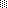 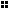 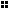 